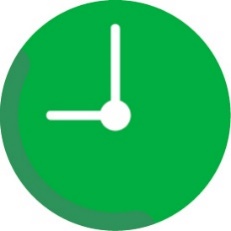 Work health and safety policy This policy shows our commitment to:our workers’ health and safetyremoving or reducing risks to the health and safety of all workers, contractors and visitors to this workplace and anyone else who may be affected by our operationsensuring all work activities are done safelya collaborative approach to identify and solve health and safety issues with our workerscontinuously improving work health and safety by addressing hazards and reviewing outcomes.As the Person Conducting a Business or Undertaking (PCBU), we must:ensure our responsibilities under the Work Health and Safety Act 2012 (SA) and Work Health and Safety Regulations 2012 (SA) are mettake reasonable steps to provide and maintain a safe working environment, plant and substances in a safe condition, and facilities for the welfare of all workersprovide ways for workers to be informed about and involved in health and safety issues at workprovide information, instruction, training and supervision needed to make sure that all workers are safe from injury and risks to their health and safetyconduct regular workplace inspectionsensure this policy and all safe work procedures are 
	kept up-to-date.Our workers must:take reasonable care for their own health and safety, and ensure that their acts or omissions do not adversely affect the health and safety of others in the workplacefollow reasonable instructions given by the PCBU to protect their health and safetyidentify and report any workplace incidents or hazards to their supervisornot wilfully interfere with or misuse items or facilities provided.Our visitors and contractors must:not put themselves or any other person at the workplace at riskcomply with our safety policy and procedures.Policy authorised byNamePositionBusiness nameSignatureDateReview date